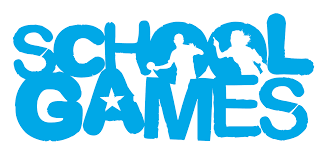 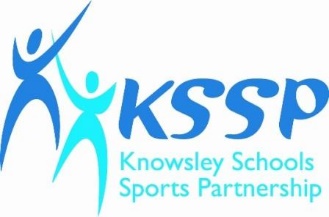 INCLUSIVE GOALBALL RULESParticipants compete in teams of three. The aim of the game is to try to throw a ball, embedded with bells, into the opponents' goal. Players must use the sound of the bells to judge where the ball is and what movement is required from them.Teams will take it turn to roll the ball from the end of the court they are defending to the end they are attacking, and attempt to score. This continues for two 12-minute halves, with the team with the most goals at the end declared the winner.Eye-shades allow partially sighted players to compete on an equal footing with blind players. Defending teams will often lie down on the court to try and prevent the attacking team from scoring, as this allows them to block the largest possible area.When the ball is rolled there are 4 possible outcomes: 1. Goal (ball crosses opponent’s goal line) - game restarted by the team who conceded the goal. 2. Out (ball rolls over the side line) – game restarted by the other team. 3. Blocked (defending team stops the ball/prevents a goal) – game continues with the defending team becoming the attacking team. 4. Blocked Out (the defending team pushes the ball out) – game restarted by the team which blocked the ball. 